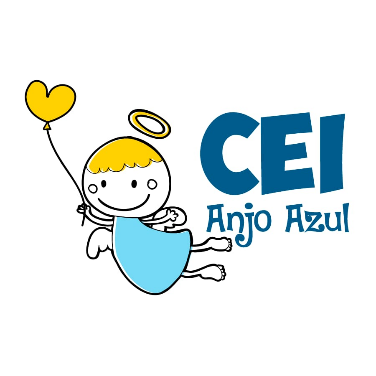 CENTRO DE EDUCAÇÃO INFANTIL ANJO AZULRua 31 de Março/nº 1508Lacerdópolis – SCCEP: 89660 000 Fone: (49) 3552 0279Coordenadora: Marizane Dall’OrsolettaE mail: ceianjoazullacerdopolis@gmail.com                     Blog: www.ceianjoazul.blogspot.comPROFESSORA: TAILA COLLETPROFESSORA AUXILIAR: ANA LÚCIA CARBOLIN DRESCHTURMA: BERÇÁRIO II15 HORAS PLATAFORMA/ GRUPO WHATSAPP.SUGESTÕES DE EXPERIÊNCIAS:SEGUNDA-FEIRA (06/07/2020) Á SEXTA-FEIRA (10/07/2020)ESSA SEMANA A PROPOSTA DAS EXPERIÊNCIAS TRAZ O DESAFIO DE CRIAR PINCÉIS COM MATERIAIS DIVERSOS DA NATUREZA. “FABRIQUETA DE PINCÉIS”. SIGA OS PASSOS: COLETE FLORES, FOLHAS, GRAMAS, RAMOS, DENTRE OUTROS MATERIAIS QUE SERVIRÃO COMO AS CERDAS.COLETE GALHOS PARA OS CABOS.MONTE OS PINCÉIS UTILIZANDO LINHA PARA AMARRAR AS FLORES/FOLHAS NOS GALHOS.PINTE, CRIANDO NOVAS TEXTURAS.A TINTA PODERÁ SER AQUELA DA RECEITA PASSADA EM EXPERIÊNCIA ANTERIOR OU GUACHÊ. LEMBRANDO SEMPRE DE TER SUPERVISÃO DE UM ADULTO.OS PASSOS PODERÃO SER FEITOS UM CADA DIA DA SEMANA. APROVEITEM SEU TEMPO, ESTUDEM E BRINQUEM! BEIJINHOS PROF TAILA.